Experience Certificate for TeacherTo Whom It May ConcernHere is to certify that Mrs. Shalini Divya had joined our school on 5th January 2016 and she had been reaching here for three years. She mainly teaches the students of class V to class IX and she teaches two subjects, Geography and Economics.Although she has done her Masters in Economics, she is a reliable resource of Geography. Students have been very fond of her and she had developed a unique way to provide the knowledge. We are glad to see consistent growth in her teaching style.Her general behavior was good. She never gave us a chance to complain.We wish her all the success and growth in her future.Sincerely, Alok Sen Principal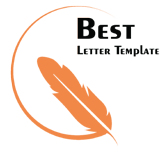 M.H.S Institute